Kavka YuriyPosition applied for: Electrical EngineerDate of birth: 04.05.1965 (age: 52)Citizenship: UkraineResidence permit in Ukraine: NoCountry of residence: UkraineCity of residence: IzmailPermanent address: Hotinskaya 86/47Contact Tel. No: +38 (048) 417-27-41 / +38 (097) 211-39-49E-Mail: kavo4kayuri@mail.ruU.S. visa: NoE.U. visa: NoUkrainian biometric international passport: Not specifiedDate available from: 30.05.2014English knowledge: ModerateMinimum salary: 4500 $ per month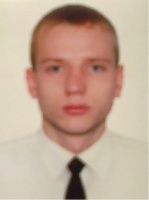 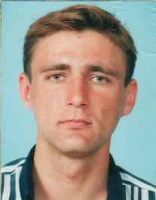 